									April 12, 2022Members of the Housing Trust Fund Corporation Governance CommitteeKenneth G. Adams, ChairmanRobert MujicaAmanda HillerMembers of the Housing Trust Fund Corporation Audit CommitteeKenneth G. Adams, ChairmanRobert MujicaAmanda Hiller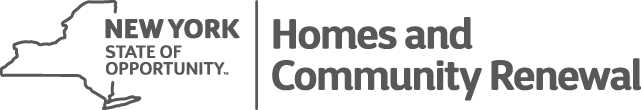 kathy hochulGovernorRUTHANNE VISNAUSKASCommissioner/CEO